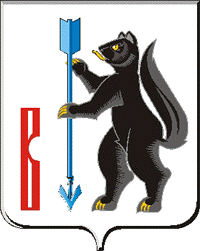                                         АДМИНИСТРАЦИЯГОРОДСКОГО ОКРУГА ВЕРХОТУРСКИЙП О С Т А Н О В Л Е Н И Еот 27.09.2019г. № 792г. Верхотурье  Об утверждении муниципальной программы городского округа Верхотурский  «Социальная политика в городском округе Верхотурский до 2025 года»В соответствии с Бюджетным кодексом Российской Федерации, Федеральным законом от 06 октября 2003 года №131-ФЗ «Об общих принципах организации местного самоуправления в Российской Федерации», постановлением Администрации городского округа Верхотурский от 06 мая 2019 года № 373 «Об утверждении Порядка формирования и реализации муниципальных программ городского округа Верхотурский» руководствуясь Уставом городского округа Верхотурский,ПОСТАНОВЛЯЮ:Утвердить муниципальную программу городского округа Верхотурский «Социальная политика в городском округе Верхотурский до 2025 года» (прилагается).Признать утратившим силу постановление Администрации городского округа Верхотурский от 01.11.2013г. № 963 «Об утверждении муниципальной программы городского округа Верхотурский «Социальная политика в городском округе Верхотурский до 2021 года».Настоящее постановление вступает в силу с 1 января 2020 года.4. Опубликовать настоящее постановление в информационном бюллетене «Верхотурская неделя» и разместить на официальном сайте городского округа Верхотурский.5. Контроль исполнения настоящего постановления возложить за заместителя главы Администрации городского округа Верхотурский по социальным вопросам Бердникову Н.Ю.Глава городского округа Верхотурский                                                      А.Г. Лиханов